CONCURSO INICIATIVA CAMPUS EMPRENDEDOR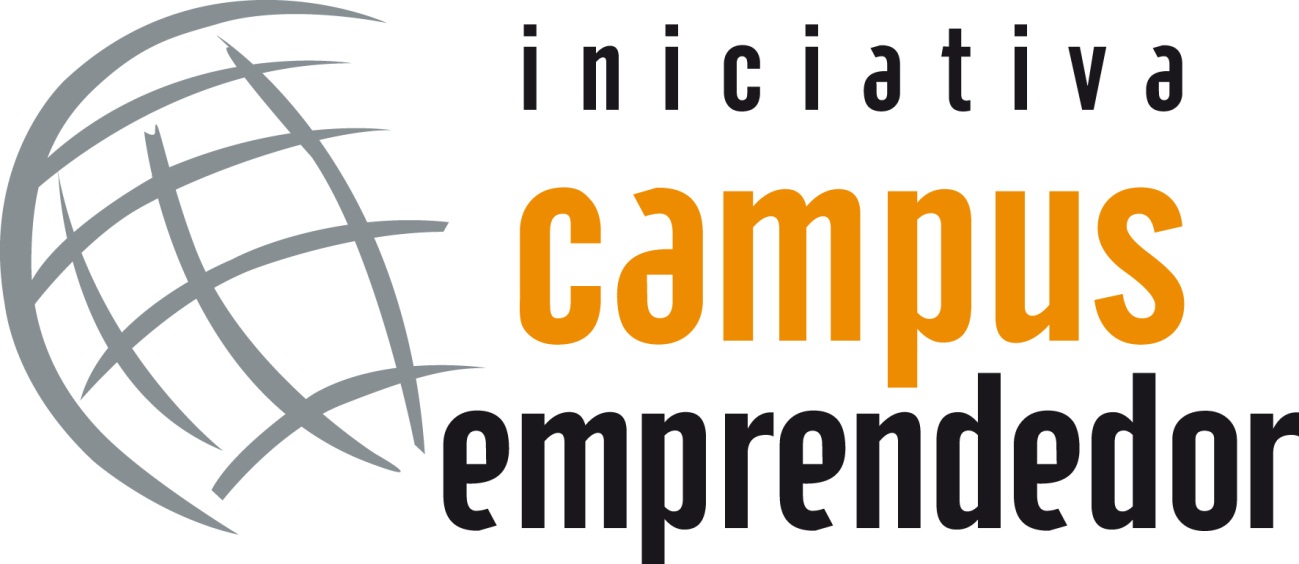 Edición 2016DATOS PERSONALESDe acuerdo con lo establecido en la Ley Orgánica 15/1999 de Protección de Datos de Carácter Personal le informamos de que sus datos personales serán incorporados a un fichero con la finalidad de realizar la gestión del concurso organizado por FUESCYL. Asimismo, con la participación consiente, en caso de resultar ganador, la difusión pública de su imagen/voz (fotografías y videos) en las distintas publicaciones (incluidos medios propios o ajenos) que la Fundación realice para darle difusión al concurso. Para el ejercicio de sus derechos de acceso, rectificación, cancelación y oposición deberá dirigirse al responsable del fichero, Fundación Universidades y Enseñanzas Superiores de Castilla y León, en la dirección: Avda. Reyes Católicos, nº 2-Edificio Emilio Alarcos, 47006-Valladolid.Datos personales de todos los miembros del equipo (en el caso de los equipos, añadir las fichas que sean necesarias y designar un interlocutor único a todos los efectos).IMPORTANTE: Adjuntar un breve currículum vitae de cada participantePor la presente autorizo la publicación de los datos contenidos en los diferentes anexos conforme a lo previsto en la base 11ª de las Bases Generales del Concurso, y en el primer párrafo de este Anexo 1.Fecha:  Fdo.: (Nombre y Apellidos de cada uno de los participantes).PARTICIPANTE (PERSONA DE CONTACTO)PARTICIPANTE (PERSONA DE CONTACTO)PARTICIPANTE (PERSONA DE CONTACTO)Nombre:  Nombre:  Nombre:  Apellidos:  Apellidos:  Apellidos:  Dirección:  Localidad:  Provincia:  NIF:  Tel:  Móvil:  Correo Electrónico:  Correo Electrónico:  Correo Electrónico:  Universidad:   Facultad/Escuela: ____Centro CSIC:  Escuela de Enseñanzas Artísticas: Universidad:   Facultad/Escuela: ____Centro CSIC:  Escuela de Enseñanzas Artísticas: Universidad:   Facultad/Escuela: ____Centro CSIC:  Escuela de Enseñanzas Artísticas: Vinculación: (Señale la opción correcta) Estudiante                             Personal (PAS)             Egresado en los dos últimos años  Docente y/o investigador      Otros: ____Vinculación: (Señale la opción correcta) Estudiante                             Personal (PAS)             Egresado en los dos últimos años  Docente y/o investigador      Otros: ____Vinculación: (Señale la opción correcta) Estudiante                             Personal (PAS)             Egresado en los dos últimos años  Docente y/o investigador      Otros: ____PARTICIPANTEPARTICIPANTEPARTICIPANTENombre:  Nombre:  Nombre:  Apellidos:  Apellidos:  Apellidos:  Dirección:  Localidad:  Provincia:  NIF:  Tel:  Móvil:  Correo Electrónico:  Correo Electrónico:  Correo Electrónico:  Universidad:   Facultad/Escuela: ____Centro CSIC:  Escuela de Enseñanzas Artísticas: Universidad:   Facultad/Escuela: ____Centro CSIC:  Escuela de Enseñanzas Artísticas: Universidad:   Facultad/Escuela: ____Centro CSIC:  Escuela de Enseñanzas Artísticas: Vinculación: (Señale la opción correcta) Estudiante                             Personal (PAS)             Egresado en los dos últimos años  Docente y/o investigador      Otros: ____Vinculación: (Señale la opción correcta) Estudiante                             Personal (PAS)             Egresado en los dos últimos años  Docente y/o investigador      Otros: ____Vinculación: (Señale la opción correcta) Estudiante                             Personal (PAS)             Egresado en los dos últimos años  Docente y/o investigador      Otros: ____PARTICIPANTEPARTICIPANTEPARTICIPANTENombre:  Nombre:  Nombre:  Apellidos:  Apellidos:  Apellidos:  Dirección:  Localidad:  Provincia:  NIF:  Tel:  Móvil:  Correo Electrónico:  Correo Electrónico:  Correo Electrónico:  Universidad:   Facultad/Escuela: ____Centro CSIC:  Escuela de Enseñanzas Artísticas: Universidad:   Facultad/Escuela: ____Centro CSIC:  Escuela de Enseñanzas Artísticas: Universidad:   Facultad/Escuela: ____Centro CSIC:  Escuela de Enseñanzas Artísticas: Vinculación: (Señale la opción correcta) Estudiante                             Personal (PAS)             Egresado en los dos últimos años  Docente y/o investigador      Otros: ____Vinculación: (Señale la opción correcta) Estudiante                             Personal (PAS)             Egresado en los dos últimos años  Docente y/o investigador      Otros: ____Vinculación: (Señale la opción correcta) Estudiante                             Personal (PAS)             Egresado en los dos últimos años  Docente y/o investigador      Otros: ____PARTICIPANTEPARTICIPANTEPARTICIPANTENombre:  Nombre:  Nombre:  Apellidos:  Apellidos:  Apellidos:  Dirección:  Localidad:  Provincia:  NIF:  Tel:  Móvil:  Correo Electrónico:  Correo Electrónico:  Correo Electrónico:  Universidad:   Facultad/Escuela: ____Centro CSIC:  Escuela de Enseñanzas Artísticas: Universidad:   Facultad/Escuela: ____Centro CSIC:  Escuela de Enseñanzas Artísticas: Universidad:   Facultad/Escuela: ____Centro CSIC:  Escuela de Enseñanzas Artísticas: Vinculación: (Señale la opción correcta) Estudiante                             Personal (PAS)             Egresado en los dos últimos años  Docente y/o investigador      Otros: ____Vinculación: (Señale la opción correcta) Estudiante                             Personal (PAS)             Egresado en los dos últimos años  Docente y/o investigador      Otros: ____Vinculación: (Señale la opción correcta) Estudiante                             Personal (PAS)             Egresado en los dos últimos años  Docente y/o investigador      Otros: ____